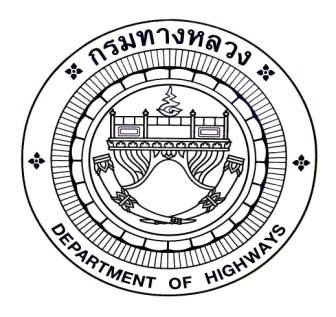 เอกสารการประเมินผลงานของ..........(ระบุคำนำหน้าตามด้วย ชื่อ – สกุล)..........ตำแหน่ง..........................................................ตำแหน่งเลขที่.........  ส่วน/กลุ่ม/ฝ่าย/งาน.....(ระบุชื่อตามกฎหมาย)...................(ระบุชื่อหน่วยงานตามกฎหมาย)..............กรมทางหลวงเพื่อแต่งตั้งให้ดำรงตำแหน่ง.................................................................ตำแหน่งเลขที่.........  ส่วน/กลุ่ม/ฝ่าย/งาน.....(ระบุชื่อตามกฎหมาย)...................(ระบุชื่อหน่วยงานตามกฎหมาย)..............   กรมทางหลวง